Introducción La Dirección General de Contabilidad Gubernamental (DIGECOG) en cumplimiento con la Ley General de Libre Acceso a la Información Pública, No. 200-04 y su reglamento de aplicación No. 130-05, inauguró su Oficina de Acceso a la Información Pública (OAI), el 18 de septiembre del 2013  como apoyo a las iniciativas del gobierno en mantener y cultivar una conducta ética de los servidores públicos y suministrar a entidades y personas tanto públicas como privadas las informaciones solicitadas a la luz de la ley.Tiene como objetivo principal, apoyar a la institución en el fortalecimiento de las relaciones con la ciudadanía a través de una eficiente interacción entre estos, por ello que han mantenido las buenas prácticas en el cumplimiento de sus obligaciones en materia de transparencia y en los procesos de acceso a la información pública, tal como se cita a continuación:Estandarización del Sub-Portal de Transparencia bajo los lineamientos de la Resolución 002/2021, emitida por la Dirección General de Ética e Integridad Gubernamental (DIGEIG).Publicación y actualización de las informaciones colocadas en el Sub-Portal de Transparencia.Actualización de los procedimientos y las políticas para facilitar la respuesta a las solicitudes de información dentro de los términos que establece la Ley 200-04.Orientación al solicitante sobre el llenado de su solicitud, así como las etapas y plazos del proceso de acceso a la información pública. Conservación de un expediente para las solicitudes de información que se tramitan, donde se guardan todas las constancias de dicho proceso, tales como: solicitud, remisión al área correspondiente, entrega de información, etc.Protección de la información confidencial (datos personales).Misión y Visión de la OAIMisiónGarantizar el acceso de los usuarios a la información sobre la gestión de la Dirección General de Contabilidad Gubernamental (DIGECOG) como una forma de validar la transparencia de la institución.VisiónDar sostén a los valores de honestidad, integridad, eficiencia, eficacia, calidad y trabajo en equipo de la Dirección General de Contabilidad Gubernamental (DIGECOG), apoyando así los esfuerzos de transparencia institucional.Base Legal Constitución de la República Dominicana.Ley 200-04, General de Libre Acceso a la Información.Resolución 002/2021 Sobre Políticas de Estandarización de los Sub-Portales de Transparencia.NORTIC A-2, Norma para el Desarrollo y Gestión de los Medios Web del Estado Dominicano.NORTIC A-3, Norma sobre publicación de Datos Abiertos del Gobierno DominicanoEstadísticas de la Oficina de Acceso a la Información (OAI)La OAI, con la finalidad de promulgar el libre acceso a la información y contribuir para que la institución pueda ofrecer un servicio de excelencia a los ciudadanos, poniendo a su disposición informaciones completas, idóneas y oportunas, ha respondido un total de 57 solicitudes de información; las cuales tres (3) fueron recibidas de manera presencial, dieciocho (18) por medio electrónico por SAIP y treinta y seis (36) por el correo electrónico de la OAI, dando respuesta a cada una de ellas en tiempo oportuno.Arreglar el cuadro las informacionesSolicitudes del SAIP Evaluaciones del Sub-Portal de Transparencia En cumplimiento a los lineamientos establecidos por la Dirección General de Ética e Integridad Gubernamental (DIGEIG), el sub-portal de transparencia de la DIGECOG está estandarizado conforme a la Resolución 002-2021 y es actualizado mensualmente. En las evaluaciones realizadas por la DIGEIG durante este año (2021), hemos obtenido los siguientes resultados:Portal Datos Abiertos Dando continuidad a lo estipulado en la Norma sobre Publicación de Datos Abiertos del Gobierno Dominicano “NORTIC A:3”, norma que establece las pautas necesarias para la correcta implementación de Datos Abiertos en el Estado Dominicano, son publicados tres conjuntos de datos (Estadísticas Institucionales, Nóminas y Ejecución Presupuestaria) en los formatos requeridos por la OGTIC, a los fines de que puedan ser reutilizados por los ciudadanos. Declaraciones Juradas de Bienes Como parte de la cultura de transparencia que existe en DIGECOG y para cumplir con lo establecido en el Artículo 2 de la Ley 311-14 sobre Declaración Jurada de Bienes, ha sido publicado en nuestro Portal Web, la declaración jurada de nuestra máxima autoridad, el señor Felix Antonio Santana García-Director General, el señor Luis Darío Terrero Méndez-Encargado del Departamento Administrativo y Financiero y la señora Reyna Vilorio-Encargada de la División de Compras y Contrataciones, poniendo en evidencia su realidad patrimonial y financiera, con lo cual se puede verificar si existe concordancia entre sus ingresos, sus bienes y sus gastos. Esta información es importante para el país, ya que constituye no sólo un instrumento de control gubernamental, sino también de control social para una actuación pública transparente en el marco de la lucha contra la corrupción.Comisión de Ética Pública (CEP)La Comisión de ética tiene como objeto fomentar el correcto proceder de los servidores públicos de DIGECOG, promover su apego a la Ética y los valores institucionales, asesorar en la toma de decisiones y medidas institucionales apegadas a la ética pública y normas de integridad, asesorar en la disposición de procedimientos y normativas que contribuyan a crear un ambiente de integridad, excelencia, transparencia, compromiso, confidencialidad y rendición de cuentas oportuna a la ciudadanía.En ese tenor, cuenta con un plan de trabajo que debe ser desarrollado conforme a los plazos establecidos y evaluado por la DIGEIG. Estas evaluaciones se hacen de forma trimestral y durante este año 2021, hemos cumplido en un 100% con lo planificado.  Nivel de cumplimiento Acceso a la InformaciónLa OAI, con la finalidad de promulgar el libre acceso a la información y contribuir para que la institución pueda ofrecer un servicio de excelencia a los ciudadanos, poniendo a su disposición informaciones completas, idóneas y oportunas, ha respondido durante los tres (3) trimestres transcurridos del 2021 (T1, T2 y T3), un total de 57 solicitudes de información; según muestra la siguiente tabla:Levantamiento de las solicitudes atendidas por la Oficina de Libre Acceso a la Información Pública. Cumplimiento de plazos y justificación en caso de incumplimiento. Planes de acción para mejora y porcentaje de ejecución a la fecha.Resultados sistema de quejas, reclamos y sugerenciasResultados generales del sistema de quejas, reclamos y sugerencias (Línea 3-1-1). Información estadística sobre principales motivos de las reclamaciones. Cumplimiento de plazos, y justificación en caso de incumplimiento Planes de acción para mejora y porcentaje de ejecuciónRespuestasRespuestasRespuestasRespuestasResueltasResueltasRechazadas Rechazadas Medio de recepción Recibidas Pendientes < 5 días5 días >< 5 días5 días >Presencial505000Electrónica SAIP19019000311000000Correo OAI42042000Total660666600RespuestasRespuestasRespuestasRespuestasResueltasResueltasRechazadas Rechazadas Medio de recepción Recibidas Pendientes < 5 días5 días >< 5 días5 días >Compras000000Presupuesto000000Nóminas000000Finanzas000000Estadísticas000000Procesamiento 43043000Otras202000Total450454500MesCalificaciónEnero99%Febrero100%Marzo100%Abril100%Mayo100%Junio100%Julio100%Agosto100%Septiembre100%Octubre100%Noviembre100%Diciembre100%Promedio del año100%RespuestasRespuestasRespuestasRespuestasResueltasResueltasRechazadas Rechazadas Medio de recepción Recibidas Pendientes < 5 días5 días >< 5 días5 días >Presencial505000Electrónica SAIP19019000311000000Correo OAI42042000Total660666600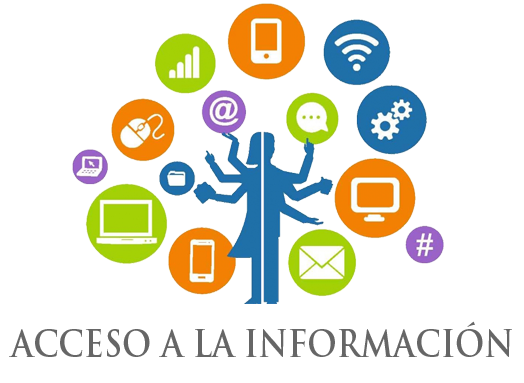 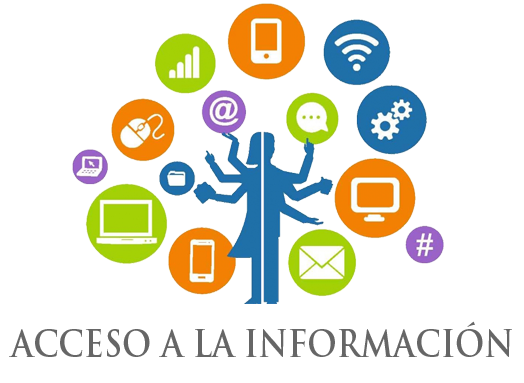 